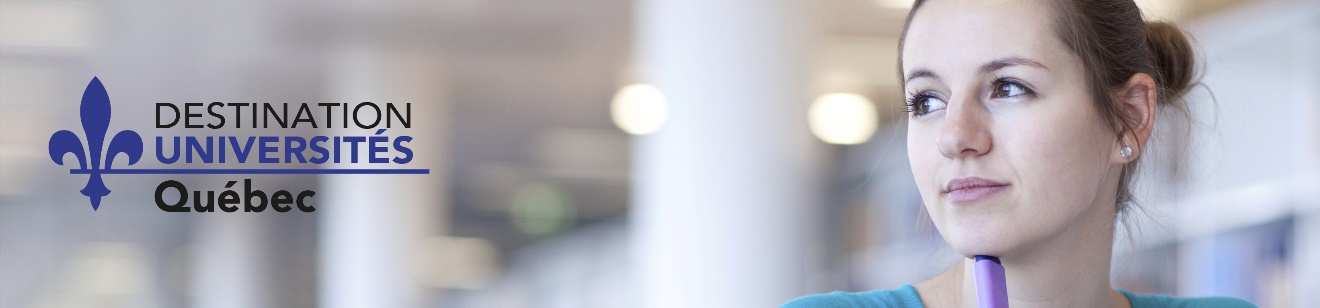 InstitutionsPortes ouvertes - Automne 2017École de technologie supérieure (ÉTS) Hiver 2018École PolytechniqueDimanche 12 novembre 2017HEC MontréalDimanche 12 novembre 2017TELUQEN LIGNE: Mercredi 15 novembre 2017 Université Bishop'sSamedi 14 octobre 2017Université ConcordiaSamedi 28 octobre 2017Université de Montréal (UdeM)Dimanche 12 novembre 2017Université de Sherbrooke (UdeS)Samedi 4 novembre 2017 Université du Québec à Chicoutimi (UQAC) Samedi 18 novembre 2017Université du Québec à Montréal (UQAM) Samedi 4 novembre 2017Université du Québec à Rimouski (UQAR)Lévis : Mercredi 1er novembre 2017 Université du Québec à Trois-Rivières (UQTR)Trois-Rivières: Samedi 4 novembre 2017Université du Québec à Trois-Rivières (UQTR)Drummondville: Samedi 18 novembre 2017Université du Québec en Abitibi-Témiscamingue (UQAT)Amos : Mercredi 25 octobre 2017Université du Québec en Abitibi-Témiscamingue (UQAT)Rouyn-Noranda : Mercredi 8 novembre 2017Université du Québec en Abitibi-Témiscamingue (UQAT)Val-d'Or : Mercredi 22 novembre 2017Université du Québec en Outaouais (UQO)Saint-Jérôme: 11 novembre 2017Université du Québec en Outaouais (UQO)Gatineau : Samedi 25 novembre 2017Université Laval (UL)Samedi 11 novembre 2017Université McGillDimanche 29 octobre 2017InstitutionsPortes ouvertes - Hiver 2018École de technologie supérieure (ÉTS) Dimanche 28 janvier 2018École PolytechniqueMardi 30 janvier 2018HEC MontréalMardi 30 janvier 2018Université Bishop'sSamedi 10 mars 2018Université Concordiasamedi 10 février 2018 Université de Montréal (UdeM)Date à confirmerUniversité de Sherbrooke (UdeS)Samedi 10 février 2018Université du Québec à Chicoutimi (UQAC)Université du Québec à Montréal (UQAM) Mardi 6 février 2018Université du Québec à Rimouski (UQAR)Rimouski : Vendredi 26 janvier 2018Université du Québec à Rimouski (UQAR)Lévis : Mercredi 31 janvier 2018Université du Québec à Trois-Rivières (UQTR)Trois-Rivières: Samedi 27 janvier 2018Université du Québec à Trois-Rivières (UQTR)Drummondville: Samedi 10 février 2018Université du Québec en Abitibi-Témiscamingue (UQAT) Montréal: Samedi 27 janvier 2018Université du Québec en Outaouais (UQO)Université Laval (UL)Samedi 3 février 2018Université McGill